Принят                                                                           Утверждаюна педагогическом совете                                            Заведующий                                                                           протокол №  ___                                                           МБДОУ«ЦРР-детский сад №1»  _________________                                                    ______________  Н.А.Курганова от «___»______2022 г.                                                 «_____»_____________2022 год. Годовой  план  работыМуниципального бюджетного дошкольного образовательного учреждения «Центр развития ребенка-детский сад № 1»на 2022-2023 учебный год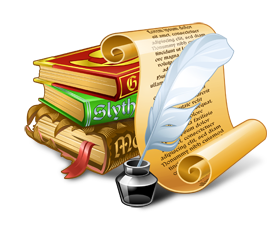 г. ПартизанскСОДЕРЖАНИЕАНАЛИЗ ИТОГОВ   РАБОТЫУЧРЕЖДЕНИЯ    ЗА 2021-2022 УЧЕБНЫЙ  ГОД* 2020-20\21 учебном году средний бал составил 2,7  ПОЯСНИТЕЛЬНАЯ ЗАПИСКА к графическому анализу итогов работы за 2021 - 2022 учебный год В 2021-2022 учебном году педагогическим коллективом были определены следующие задачи: Совершенствование организационно-педагогических и методических мероприятий, направленных на сохранение и укрепление здоровья детей, формирование их общей культуры, физического, интеллектуального и личностного развития. Создание благоприятных условий для художественно-эстетического развития детей, и поликультурного воспитания, на основе развития индивидуальных возможностей, интересов и способностей каждого ребенка.  Формирование основ личностной культуры воспитанников для успешной социализации в обществе. Обеспечение преемственности дошкольного образования и начальной школы. Обновление содержания работы с педагогами, родителями и социумом. На основе выдвинутых задач были составлены годовой план, планы специалистов, план методической работы педагогов. Реализация поставленных задач осуществлялась через систематическую, целенаправленную работу всего коллектива, которые выполнены в полном объеме. Содержание воспитательно-образовательной работы педагогов было направлено на: сохранение и улучшение здоровья детей; оптимизацию учебной, психической и физической нагрузки; усиление личностного ориентированного подхода в обучении и воспитании через дифференциацию и индивидуализацию воспитательно-образовательного процесса. Детский сад осуществляет свою деятельность в соответствии с законодательством РФ в сфере образования и Уставом учреждения, зарегистрированном в установленном порядке. Образовательная деятельность ведется на основании лицензии на образовательную деятельность 25ЛО1№ 0001794 от 30.05.2017г. № 138. Свидетельство о государственной регистрации 1022500802246, выданной департаментом образования и науки Приморского края. Деятельность ДОУ регламентируется нормативно-правовыми документами: Конвенцией о правах ребенка; Конституцией Российской Федерации; Законом «Об образовании в Российской Федерации» от 29.12.2012 N 273-ФЗ;  Федеральными государственными образовательными стандартами дошкольного образования; Государственной программой РФ «Развитие образования на 2013-2020 годы», утвержденной Распоряжением Правительства от 15.05.2013г. №792-р.; Концепцией долгосрочного социально-экономического развития РФ на период до 2020 г.; Порядком организации и осуществления образовательной деятельности по общеобразовательным программам дошкольного образования (Приказ Министерства образования и науки Российской Федерации) СанПиН 1.2.3685-21 «Гигиенические нормативы и требования к обеспечению безопасности и (или) безвредности для человека факторов среды обитания»,  СП 2.4.3648-20 "Санитарно-эпидемиологические требования к организациям воспитания и обучения, отдыха и оздоровления детей и молодежи" и др. федеральными и региональными законами, постановлениями Правительства РФ, государственными образовательными стандартами, приказами и инструкциями федеральных ведомств, письмами-разъяснениями и методическими рекомендациями органов управления образованием и т. д.  В учреждении имеются документы, регламентирующие его образовательную деятельность:  Лицензия; Свидетельство о государственной регистрации; Договор с Учредителем;  Устав учреждения; Общеобразовательная программа дошкольного учреждения; Программа развития на 2018-2023 учебные годы; Годовой план и др. Работают 2 группы 12 - часовые (вечерние). В детском саду функционируют 12 групп: 2 группы раннего возраста (2-3 лет) 3 логопедических (5-7 лет) -  	7 дошкольных (3 -7 лет) Количество детей по проекту– 280 Муниципальное задание – 299 детей Выпущено в школу - 68 ребенка. По наполняемости группы соответствуют санитарным нормам и требованиям СП 2.4.3648-20 «Санитарно-эпидемиологические требования к организациям воспитания и обучения, отдыха и оздоровления детей и молодежи», действующие до 2027 г. (292 воспитанника) и муниципальному заданию, составляет- 299 детей. Одна из главных задач ДОУ – обеспечение его квалифицированными специалистами, повышение профессионального мастерства педагогов. В ДОУ созданы оптимальные условия для профессионального роста педагогов, основанные на принципах плановости, доступности, наглядности, стабилизации и поисков методов и средств повышения педагогического мастерства. В течение 2021-2022 учебного года воспитательно - образовательную работу с детьми вели 22 педагога: Заместитель заведующего по ВМР – 1 чел. Воспитатель – 17 чел. Учитель-логопед – 3 чел. Музыкальный руководитель – 2 чел. Руководители:  17 воспитателей: из них 3 имеют высшее образование, 14 имеют среднее специальное.  5 воспитателя имеют высшую квалификационную категорию, 2 –первую квалификационную категорию, 9– соответствуют занимаемой должности, 1 - без категории.  	3 учителя-логопеда: имеют высшее специальное образование. Мелешко И.В. – стаж педагогической работы 37 лет, имеет высшую квалификационную категорию. Новикова Л.В. – стаж педагогической работы 24 года, соответствие занимаемой должности. Гребец Е.Н.   –стаж работы    12 лет, соответствие  занимаемой должности 	 Анализ качественного состава педагогических кадров  за 2020-2021 учебный год: Квалификационный уровень педагогического состава 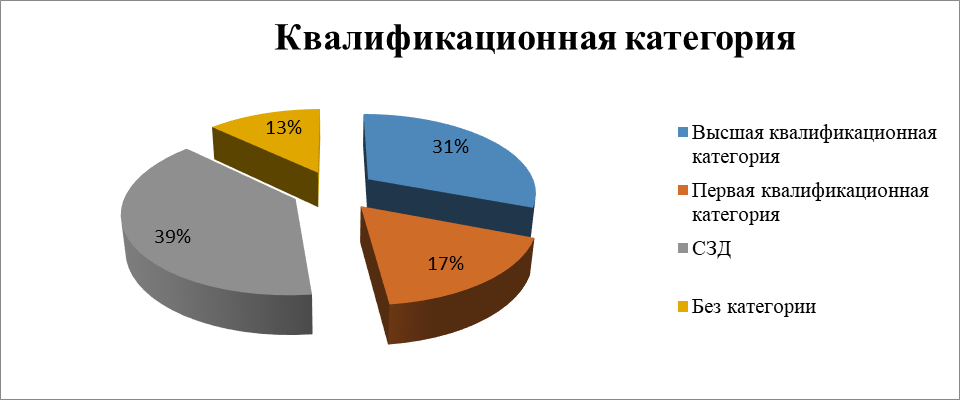 Средний возраст педагогических работников – 45 лет. 	 	9% 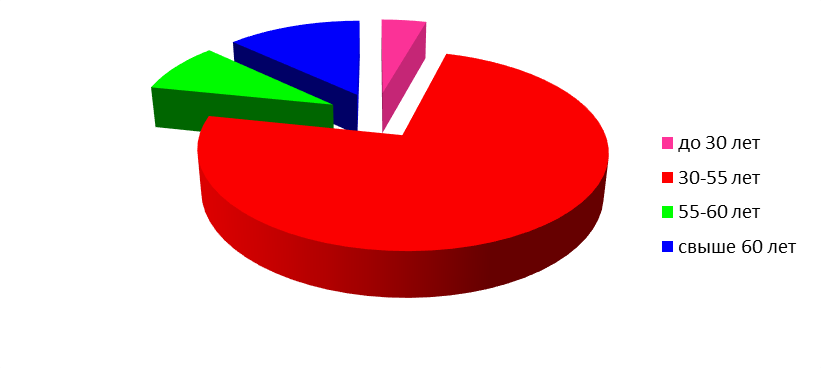 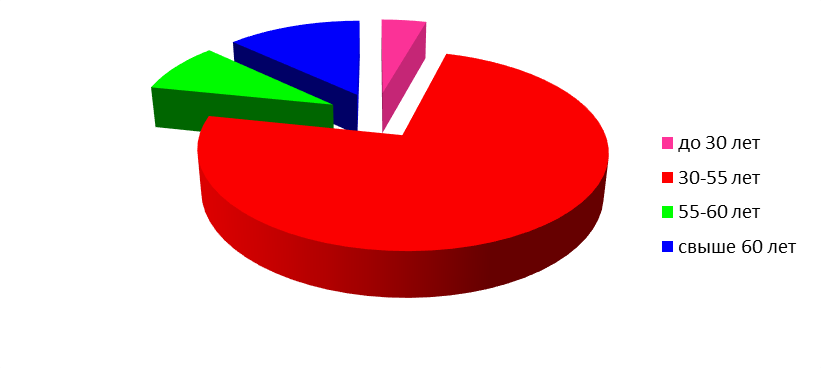 Уровень квалификации педагогов с каждым годом повышается. В декабре 2022года процедуру аттестацию на высшую квалификационную категорию пройдут 2 педагога ( воспитатель,), в июне -октябре пройдут процедуру аттестации на первую квалификационную категорию 4 воспитателя., 1 учитель – логопед. В детском саду совершенствуется система профессионального развития педагогов, основанная на современных научно-обоснованных методах и формах, где важной составляющей является диагностика уровня квалификации педагогических кадров, а также профессиональных запросов и потребностей. На основе выявленных результатов определяем цели работы с педагогами и формы ее проведения: теоретические семинары, семинары-практикумы, консультации, просмотр открытых мероприятий, изучение опыта творчески работающих педагогов, самообразование, самоанализ профессиональной деятельности.  Повышение профессионального уровня педагогов организуется с учетом дифференцированного подхода: повышение квалификации при ГОАУ ДПО ПК ИКРО г.Владивостока,   АБИУС    г. Волгоград, ИМЦ «Развитие» г.Находка, АНО «НИИДПО» г.Москва, при методических объединениях города.    Курсовая переподготовка ведется согласно графику. За последние 3 года курсы повыше  ния квалификации прошли 22 педагогических работника (95%), в 2022 году прошли курсы повышения 18 педагогов.. Повышение квалификации педагогов Управленческая деятельность в ДОУ структурирована, выстроена с опорой на анализ образовательной ситуации   и запросы родителей. План повышения квалификации, переподготовки и аттестации педагогических кадров имеется и является составной частью годового плана. С целью повышения квалификации педагогов, обмена педагогическим опытом, стимулирования творческих способностей педагогов проводились разнообразные формы методической работы: педсовет, семинар, семинар -практикум, мастер-класс, смотр-конкурс, консультации, открытые занятия и т.д. В 2021-2022учебном году прошли курсы повышения квалификации 18 педагогов по разным программам. В 2021-2022 учебном году предполагаемая аттестация: Котельникова Е. И., воспитатель (первая квалификационная категория) Мелентьева А. С., воспитатель (первая квалификационная категория) Товпеко Л. А. воспитатель (высшая квалификационная категория) Лебедева И. П. муз. руководитель (высшая квалификационная категория) Гревен Т.Ю. воспитатель (высшая квалификационная категория) Черезова Л.Н. воспитатель (первая квалификационная категория) Михеева С.Г –воспитатель (первая квалификационная категория)Макарова Н.Н воспитатель (первая квалификационная категория)Сложившиеся система повышения квалификации педагогических кадров положительно влияет на качество воспитательно-образовательного процесса с детьми. Позволяет обобщать опыт своей работы, внедрять нетрадиционные технологии и методики обучения, воспитания и развития детей. Все педагоги ДОУ в течение 2021-2022 уч.г. были участниками различных вебинаров: «Креативное мышление. Как его развивать? Формирование математической грамотности. «Роль интерактивных игр в развитии ребенка». Универсальные целевые ориентиры дошкольного образования Профилактика детского дорожно-транспортного травматизма Зеленый огонек. Мастер-класс по использованию в образовательном процессе кейс-технологий Развитие первоначальных конструкторских умений детей дошкольного возрастаКреативные образовательные практики для развития  интеллектуально – творческих способностей. Предпосылки формирования функциональной грамотности в детском  саду  Как воспитать гражданина  малой РодиныРабота педагогического коллектива в течение года прошла успешно, все задачи годового плана выполнены.  Главное в нашей методической работе – оказание реальной, действенной помощи воспитателям в развитии их мастерства, как сплава профессиональных знаний, навыков и умений, необходимых для современного педагога свойств и качеств личности, т.е. усиление научной подготовки, информированности педагогов, осуществление методического обеспечения, поддержка инноваций и др. В учреждении в системе проводятся советы педагогов (в форме круглого стола «Перспективы работы ДОУ на 2022-2023 учебный год»; устного журнала  «Организация кружковой работы. ПФДО», традиционная форма: «Развитие конструктивного мышления дошкольников», нетрадиционная- методический день «Итоги работы по программе «Радость». Все формы методической работы в детском саду направлены на выполнение задач ДОО, сформулированных в годовом плане, а также в соответствии с приоритетными направлениями дошкольного учреждения. Наиболее продуктивными и содержательными формами методической работы стали мероприятия: методические объединения внутри детского сада «Методика комплексной оценки качества образования в образовательной организации», «Инновационные подходы и авторские разработки по технологиям развития конструктивного мышления», «Организация работы пот повышению профессионального мастерства педагогов как приоритет в формировании имиджа воспитателя детского сада», «Проектирование рабочих программ и летней оздоровительной работы», Проект «Месячник безопасности».  открытые коллективные просмотры «Путешествие по сказкам» «Финансовая грамотность», «Островки безопасности, «Физическое развитие детей дошкольного возраста». семинары – практикумы «Предметно – развивающая среда группы –как одно из условий развития дошкольника», «Развитие личности ребенка в творческих объединениях», «Проектирование и оценка системы управления качеством образования». смотры - конкурсы «Моя любимая группа», «Лучший зимний участок», «Новогодние фантазии», «Лучший проект», »Лучший родительский уголок», «Лучшая мультимедийная презентация». акции «День тигра», «Сохраним здоровье», «Птичий дом- хорошо, уютно в нем», «Наш цветущий детский сад».  проекты «Здоровый малыш»; «Книга памяти», «Зимние забавы», «Безопасность детей», «Зимующие птицы», «Моя любимая сказка» тематические дни «День коррекции и регулировки здоровья воспитанников», «Развитие личности ребенка в творческих объединениях».  день 	открытых 	дверей 	Панорама 	занятий 	«Неделя 	опытно 	–исследовательской  работы в детском саду, итоги работы кружка акваанимации  «Жар птица».  «Веселые человечки» консультации: «Нормативно -правовая база по вопросам ВСОКО» «Онлайн—родительское собрание», «Построение развивающей среды в ДОУ с учетом требований ВСОКО», «Формирование у дошкольников сенсорных эталонов», «Использование интерактивных дидактических игр в ДОУ», «Подготовка ребенка к школе» мастер-класс «Развитие речи детей с использованием здоровьесберегающих технологий», дидактическая игра «Путешествие в мир сказок» с использованием технологии «Сенквей», «Лего- конструирование и робототехника с детьми 3-4 лет, «Игрушки из помпонов» педагогическая мастерская: «Актуальные п интеллектуального развития дошкольников в свете современных требований». В практике нашего детского сада получили распространение различные виды обмена мнениями и опыта: игровое моделирование, дискуссии, диалоги общения, проектирование, педагогический час (освещение и краткий обзор методической литературы, периодической печати), день открытого портфеля и др.  Для непрерывного самообразования и наиболее глубокого изучения современных педагогических находок, достижений науки и практики в области образования, в ДОО сформированы творческие группы педагогов. Они осуществляют свою деятельность в соответствии с Положением. Координаторы, координируют работу всех групп по реализации перспективных планов работы творческих групп, ведут протоколы заседаний, организуют поисковоисследовательскую и экспериментальную работу по выявлению и использованию передового педагогического опыта.  Педагоги ДОО ведут целенаправленную и систематическую работу по самообразованию, результатом которой является систематизация накопленного методического материала использования в учебно-воспитательном процессе интересных эффективных методов и приемов.  Просмотр образовательной деятедьности: «Наши защитники», «Спасательная экспедиция  эколят – дошколят», «Островки  безопасности», нетрадиционное рисование  (эбру ), «Песочная страна», «Молочные берега», «В стране экономики», «Интересные эксперименты», «Путешествие на космодром», «Путешествие в страну  Здоровья»., «Животные леса», В течение пяти лет в ДОУ функционирует логопедическая служба, основной целью которой является оказание помощи воспитанникам и их родителям по вопросам воспитания и развития речи ребенка. Учителя-логопеды осуществляют консультативную функцию и показывает положительную динамику в направлении взаимодействия и сотрудничества с семьями воспитанников. Создание условий для сохранения и укрепления физического и психического здоровья воспитанников.   В ДОУ ведётся профилактическая, противоэпидемиологическая, санитарно-просветительская работа согласно утверждённому плану физкультурно-оздоровительной работы. Для эффективного осуществления плана   в ДОУ созданы необходимые условия. В течение года выполнялась оздоровительная работа, включающая в себя ряд мероприятий, таких как организация адаптационного периода для вновь поступивших и ослабленных детей, соблюдение утреннего фильтра, мягкое приучение ребёнка к установленному режиму, постепенный переход к закаливающим процедурам, приучение к правилам личной гигиены. Под наблюдением медицинской сестры проводились сезонные мероприятия по профилактике и предупреждению заболеваний в детском саду. Под постоянным вниманием находились дети, пришедшие в сад после болезни. Этим детям рекомендовалось увеличение длительности сна, щадящий двигательный режим, уединение во время общей игры. В график контроля наряду с просмотром физкультурных занятий включалось наблюдение за организацией режимных моментов (умывание, сборы и возвращение с прогулки). Контроль со стороны медсестры и заместителя заведующего за правильной организацией питания, дневного сна, подъёма, утренней гимнастики и гимнастики после сна позволил улучшить работу по воспитанию культурно-гигиенических навыков, что способствовало процессу оздоровления детей. Введено новое 10-дневное меню, включающее в себя все группы витаминов и микроэлементов, укрепляющих иммунитет и способствующих нормальному развитию детского организма. Подводя итоги оздоровительно-профилактической работы ДОУ за 2021-2022 учебный год, следует отметить, что она строилась с учётом физического развития и имеющихся отклонений в состоянии здоровья детей. Координация деятельности педагогического коллектива и медицинского персонала позволила вести эффективную работу: по выявлению детей группы риска; разработке мероприятий по профилактике и снижению заболеваемости; учёту гигиенических требований и максимальной нагрузке воспитанников. Система физкультурно-оздоровительной работы велась по направлениям: проведение оздоровительных мероприятий; активизация двигательного режима; физкультурно-ритмические паузы, артикуляционная и пальчиковая гимнастика на занятиях; дополнительная С-витаминизация; система профилактических мероприятий в эпидемиологический сезон; «Дни здоровья» и спартакиады; сезонное употребление лука и чеснока в обед; мероприятия для профилактики плоскостопия: массаж стоп,  ходьба по ребристой и  гороховой дорожкам, упражнения на массажёрах для стопы ног, босохождение. Ежедневное закаливание детей: воздушные и солнечные процедуры, контрастное закаливание, солевые дорожки, игровые тренинги, дыхательная гимнастика, игровой самомассаж, гимнастика для глаз, пальчиковая гимнастика, артикуляционная гимнастика, гимнастика после сна, динамический час, циклические упражнения и спортивные часы. Закаливание проводится на положительном эмоциональном фоне при тепловом комфорте организма ребёнка. При организации педагогического процесса активно используются учебноигровые методы и приемы, способствующие развитию и формированию познавательных интересов дошкольника. В период адаптации к условиям детского сада, дети освобождаются от непосредственно образовательной деятельности. Основой познавательной, творческой деятельностью ребенка в этот период является игровая деятельность. В детском саду имеется банк данных о здоровье воспитанников. Все данные сконцентрированы в медицинском кабинете. Данные о здоровье каждого ребенка имеются у воспитателей, и они занесены в «Журнал здоровья». В индивидуальном порядке данные на детей доводятся до родителей. Ежемесячно и ежеквартально проводится мониторинг заболеваемости. Сравнительный анализ состояния здоровья детей за 2021-2022г.г. С целью сохранения здоровья ребёнка, для обеспечения охраны жизни, вся приобретаемая в последние годы мебель и игрушки соответствуют гигиеническим требованиям и имеют сертификат качества. Стационарные модули (мебель) прочно крепятся к стенам и между собой. Острые углы и кромки закругляются (предупреждают травматизм). В ДОУ ведётся журнал случаев травматизма (за период 2021 – 2022 уч. г. такие случаи не зафиксированы). Вывод: состояние здоровья и физическое развитие детей в детском саду стабильное. Благодаря комплексу профилактических и физкультурно-  оздоровительных мероприятий наблюдается положительная динамика показателей по состоянию заболеваемости в целом, по группам здоровья, по уровню физического развития. Кроме этого: улучшили предметно-развивающую среду;  в процесс организованной деятельности по физической культуре ввели игры с элементами спорта; тесно сотрудничали с родителями по распространению опыта привития навыков здорового образа жизни детей, используя различные формы: фотовыставки, консультации, родительские собрания, организацию совместных досуговых мероприятий и т.п.; проводили мероприятия   по профилактике заболеваемости и укреплению здоровья детей. привиты навыки здорового образа жизни; повышена сопротивляемость детского организма к сезонным заболеваниям; воспитанники активно участвуют в городских и внутри садовских соревнованиях, показывая высокие достижения. Мониторинг качества освоения детьми основной общеобразовательной программы за 2021-2022 учебный годУровень ЗУН воспитанников (в целом по саду)  в сравнении за три года(сформировано, частично сформировано)Уровень подготовки воспитанников к школе является достаточно высоким, что подтверждается систематическим мониторингом. Дети владеют знаниями, у них развита познавательная и эмоционально-волевая сфера, что проявляется в ориентировке окружающего мира, умении дифференцированного и целенаправленного наблюдения, использовании сенсорных эталонов для оценки свойств и качеств предметов, их группировки и классификации. Дошкольники научились сравнивать объекты, выделять главные и второстепенные признаки, рассуждать, анализировать и решать учебные задачи.  Дети подготовительной группы активно проявляют интерес к творчеству, у них развито воображение, которое выражено в стремлении к самостоятельной деятельности. Дети умеют общаться с взрослыми и сверстниками, это показывает сформированность у них коммуникативных навыков. Они с удовольствием участвуют в коллективных делах, владеют умениями согласовывать свои действия, проявляют живой интерес к общему результату. У детей развит интерес к школьной жизни, есть желание учиться, узнавать новое, знакомиться с новыми людьми, что говорит об их психологической готовности. Диагностика уровня готовности детей к школе  Одной из задач работы детского сада является преемственность со школой, которая осуществляется на основании договора. Детский сад и МБОУ СОШ № 6, 12, 3 осуществляет реализацию плана-программы «Скоро в школу», проведены такие мероприятия как: методические объединения, семинары-практикумы («Формирование адаптивно-развивающей среды в переходный период из ДОУ в начальную школу, из начальной школы в среднее звено»), экскурсии детей в школу, взаимное посещение уроков и занятий, собраний совместно с родителями детей подготовительной к школе группе. Результатом взаимодействия педагогов детского сада и школы стало положительное повышение уровня подготовки воспитанников, легкая адаптация в школе. По результатам мониторинга выпускники детского сада прошли легкую адаптацию к школе. Учителя начальных классов отмечают достаточно высокий уровень успеваемости учеников (воспитанников ДОО), который составил 70% от общего числа учащихся. Исследование психологической готовности детей подготовительной к школе группы в 2021– 2022 году.       Анализ готовности детей к школе в 2022 учебном году  Всего 68 ребенка (95%)   Вывод: Результаты педагогического анализа показывают преобладание детей с средним и выше среднего уровнями развития, что говорит об эффективности педагогического процесса в ДОУ. Преемственность дошкольного и начального общего образования Одной из задач работы детского сада является преемственность со школой, которая осуществляется на основании договора. МБДОУ и МБОУ СОШ №6, 12, 3 осуществляет реализацию  модифицированной плана-программы МБДОУ «ЦРР детский сад № 1» «Скоро в школу», проведены такие мероприятия как: методические объединения,  семинары-практикумы («Формирование адаптивно-развивающей среды в переходный период из ДОУ в начальную школу, из начальной школы в среднее звено»),  экскурсии детей в школу, взаимное посещение уроков и занятий, собраний совместно с родителями детей подготовительной к школе группе. Анализ результатов успеваемости выпускников в школе:      Уровень готовности детей к школе и анализ результатов успеваемости наших выпускников за несколько лет показывает стабильность и хорошее качество усвоения   программного материала, эффективный и творческий подход к воспитательно – образовательному процессу педагогов детского сада.  Учителя начальных классов отмечают, что у выпускников из нашего дошкольного учреждения сформирован высокий уровень учебных навыков, имеется большой потенциал интеллектуальных и организаторских способностей, неуспевающих детей нет. Результатом взаимодействия педагогов детского сада и школы стало положительное повышение уровня подготовки воспитанников, легкая адаптация в школе. По результатам мониторинга выпускники детского сада прошли  легкую адаптацию к школе. Учителя начальных классов отмечают достаточно высокий уровень успеваемости учеников (воспитанников МБДОУ), который составил 89% от общего числа учащихся. Кружковая работа Образовательное пространство построено с учетом возможностей, способностей и интересов детей, каждый воспитанник может найти себе занятие по душе, так как в детском саду функционируют кружки и студии разной направленности: кружок «Юный эколог» руководитель Косицына Г.В – посещает 18 % детей (5-6 лет); «Наш край родной» руководитель Гревен Т. Ю. - посещает 21% детей (6-7 лет); Познавательно—исследовательский 	кружок 	«Почемучка» руководитель Горшкова Т. С.—посещает 17% детей  (5- 7 лет).          По запросу родителей в детском саду осуществляется оказание платных дополнительных образовательных услуг: 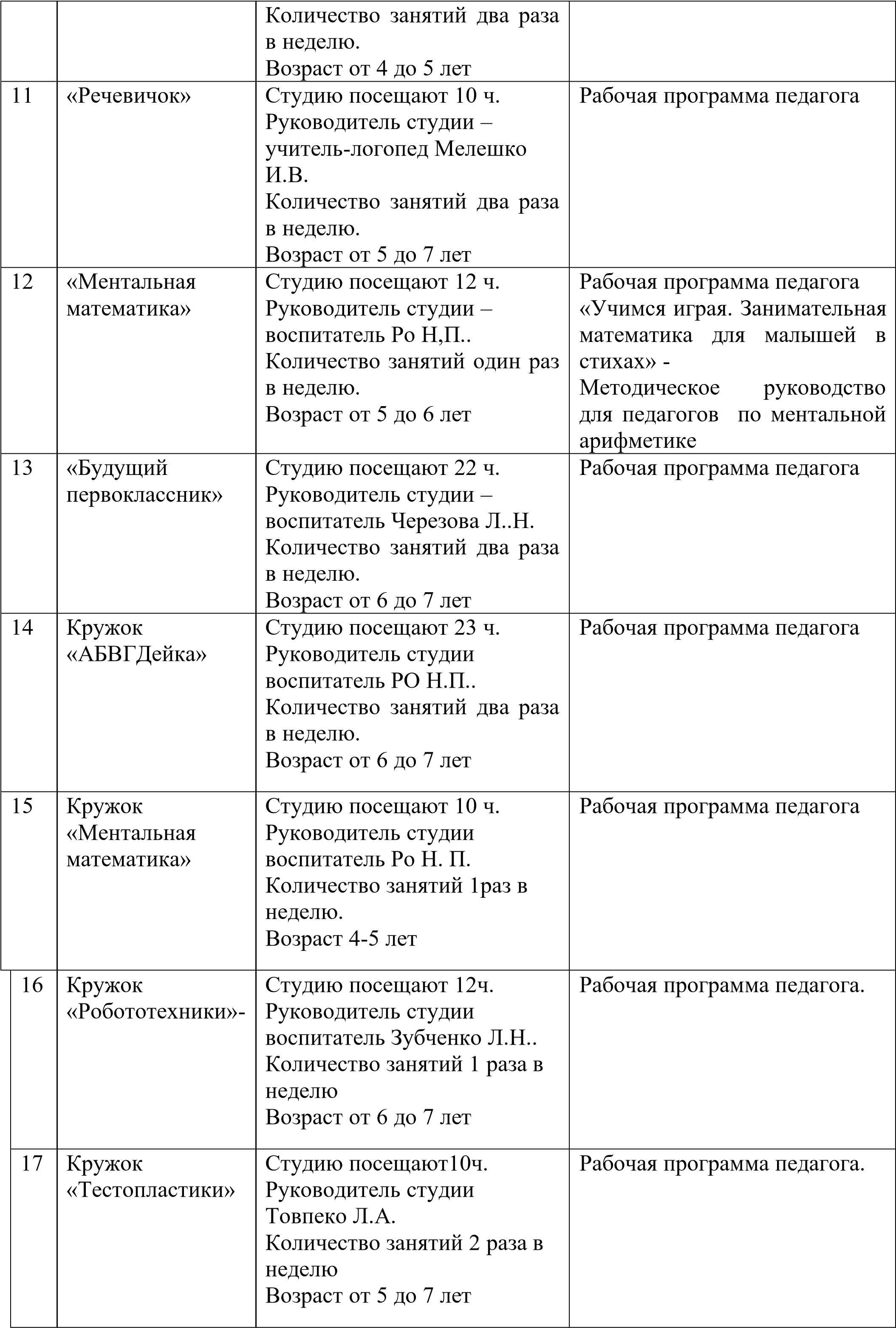  Вывод: дополнительные платные образовательные услуги осуществляются за счет заказа родителей. В будущем году необходимо провести мониторинг дополнительных платных образовательных услуг с целью расширения спектра их предоставления. Участие в конкурсах, выставках, фестивалях Педагоги ежегодно принимают участие в городских, отраслевых, всероссийских педагогических мероприятиях.Работа с родителями Результатом такого тесного сотрудничества является доверие, открытость, желание родителей воспитанников участвовать в развитии дошкольного учреждения, что способствует повышению статуса детского сада и повышению качества образования. Результаты анкетирования по проблеме удовлетворенности родителей (лиц их заменяющих) свидетельствуют о следующем: 87% считают, что воспитатели обеспечивают ребенку всестороннее развитие способностей, качественную подготовку к школе, укрепляют здоровье детей (13% считают, что эти запросы удовлетворяются в детском саду частично); 88% признают авторитет воспитателя, прислушиваются к его мнению и реализуют его советы  воспитании ребенка (3%  не считаю мнение и позицию педагога авторитетной); - 95% считают, что педагоги уважительно относятся к ребенку (только 5 % сомневаются в этом); 100% имеют возможность участвовать в занятиях и других мероприятиях ДОУ, вносить свои предложения по совершенствованию образовательного процесса; 98% удовлетворены своими взаимоотношениями с педагогами; -76% выразили желание, чтобы в детском саду было больше кружков и студий разной направленности,  55% - желают видеть наш детский сад «Детским садом с приоритетным направлением по художественно – эстетическому воспитанию». 32% «Оздоровительным детским садом». 23% - «Обычным детским садом». Таким образом, полученные результаты показали, что контингент родителей неоднороден, имеет различные цели и ценности.  По результатам опроса 98%  родителей удовлетворены работой дошкольного учреждения.   В конце 2021-2022 уч. г. было проведено анкетирование «Выявление удовлетворённости родителей работой ДОУ», результаты которого занесены в сводную таблицу. В анкетировании приняло участие 265 семей, что составило 70% от возможного числа респондентов. Такой процент указывает на то, что родители готовы на взаимодействие и  сотрудничество  и остаются не равнодушным к жизнедеятельности учреждения. Было предложено по 10-бальной шкале оценить работу администрации, педагогов и обслуживающего персонала.  По обработанным данным анкетирования видно, что 77% родителей оценивают психолого-педагогическую атмосферу ДОУ и работу педагогического коллектива по 10-бальной системе довольно на высоком уровне. Представители родительской общественности принимают участие в организации выставок, конкурсов, являются членами жюри. В состав комиссии по урегулированию  споров между участниками образовательных отношений также входят и педагоги ДОУ и родители. Создана группа WatsaPP, телеграмм-канал из состава родительских комитетов групп. Анализ результатов коррекционной работы Коррекционно - логопедическую работу учителя-логопеды Е.Н.Гребец, И.В.Мелешко, Л.В.Новикова проводят, опираясь на психофизиологические особенности детей с ОНР и ФФН. Коррекционно-развивающий процесс проходит через всё содержание воспитательно-образовательной системы в логопедических группах. Задачи коррекционного обучения решаются на каждом образовательном занятии воспитателями логопедической группы и специальном логопедическом занятии учителями-логопедами.  С детьми проведена большая коррекционнологопедическая работа. 63 ребенка получили логопедическую помощь в логопедических группах, 41 ребенок подготовлен к поступлению в школу. Результаты работы с детьми-выпускниками логопедических групп. сформирована лексико-грамматическая сторона речи – 100% появился навык связной речи – 95% сформирован фонематический слух –95% сформированы навыки звукового анализа и синтеза – 100% сформированы графические навыки –100% навык грамматического оформления предложения –100% - усвоили буквы русского алфавита - 100%    В области звукопроизношения: поставлены и введены в речь все звуки –39 детей – 93% поставлены и введены в речь все звуки, кроме «р» - 2 ребёнка –7% У детей появился обширный словарь родовых понятий, они овладели слоговыми и слитными способами чтения, усвоили некоторые правила орфографии. Систематически проводилась работа по развитию основных познавательных процессов. Дополнительно проводились коррекционно-оздоровительные мероприятия: нетрадиционная артикуляционная и дыхательная гимнастика, физкультминутки, пальчиковая гимнастика, логоритмические упражнения для развития общей моторики, логопедический массаж. Учителя-логопеды консультировали педагогов по интересующим их вопросам, проводили консультации по запросам родителей, родители посещали открытые логопедические занятия. Вывод: Деятельность муниципального бюджетного дошкольного образовательного учреждения «Центр развития ребенка-детский сад № 1» соответствует требованиям, предъявляемым к условиям, качеству воспитания и обучения детей дошкольного образовательного учреждения. Поставленные цели и задачи выполнены в полном объеме. ОСНОВНЫЕ ЦЕЛИ И ЗАДАЧИ   РАБОТЫ НА 2022-2023 УЧЕБНЫЙ ГОД Цель совершенствование образовательного пространства ДОУ в соответствии с ФГОС ДО, создание благоприятных условий для полноценного проживания ребенком дошкольного детства, формирования основ базовой культуры личности, всестороннее развитие психических и физических качеств в соответствии с возрастными и индивидуальными особенностями, подготовка ребенка к жизни в современном обществе. Задачи: Совершенствование организационно-педагогических и методических мероприятий, направленных на сохранение и укрепление здоровья детей, их физическое, социально-коммуникативное, познавательное, речевое и художественно-эстетическое развитие. Моделирование предметно- развивающей с целью целенаправленного воздействия на развитие творческого воображения, познавательных способностей и.  индивидуальных возможностей каждого ребенка.  3.Совершенствовать профессиональную компетентность педагогов в рамках реализации мероприятий по  гражданско – патриотическому  воспитанию дошкольников Обеспечение преемственности дошкольного образования и начальной школы. Обновление содержания работы с родителями посредством внедрения онлайн—технологий и мероприятий по интеграции родителей (законных представителей) в образовательный процесс. АНАЛИЗ ИТОГОВ   РАБОТЫ УЧРЕЖДЕНИЯ    ЗА  2021-2022 УЧЕБНЫЙ  ГОД 3ПОЯСНИТЕЛЬНАЯ ЗАПИСКА 4ОСНОВНЫЕ ЦЕЛИ И ЗАДАЧИ   РАБОТЫ НА 2022-2023 УЧЕБНЫЙ ГОД241. РАБОТА  С  КАДРАМИ 252.ОРГАНИЗАЦИОННО-ПЕДАГОГИЧЕСКАЯ РАБОТА263.КОНТРОЛЬ  И  РУКОВОДСТВО  344.ПЕДАГОГИЧЕСКАЯ МАСТЕРСКАЯ375.РАБОТА С РОДИТЕЛЯМИ376.АДМИНИСТРАТИВНО-ХОЗЯЙСТВЕННАЯ  РАБОТА 417.ОСНАЩЕНИЕ ПЕДАГОГИЧЕСКОГО ПРОЦЕССА428.УЧАСТИЕ В МЕТОДИЧЕСКОЙ РАБОТЕ ГОРОДА43Содержание работы Определение работы в баллах Определение работы в баллах Определение работы в баллах Средний бал Содержание работы заведующим педагогическ. коллективом родителями Средний бал Результаты  учебно-воспитательного процесса 2 3 3 2,6 Методическое обеспечение учебновоспитательного процесса 2 2 3 2,3 Профессиональное мастерство педагогов 2 3 3 2,6 Условия для безопасной жизнедеятельности детей, сотрудников 3 3 3 3 Общее санитарно-гигиеническое состояние  3 3 3 3 Питание детей 3 3 3 3 Медицинское обслуживание, работа по укреплению здоровья детей 3 3 2 2,6 Координация работы педагогов и родителей в воспитании и обучении детей 2 3 3 2,6 Материально-технические условия для воспитания и обучения детей 2 2 3 2,3 Эффективность управленческой деятельности руководителя ДОУ 2 3 3 2,6 Баллы: б б б б 2,4 2,8 2,9 2,7* Ф.И.О. должность образование курсы 	повышения квалификации награды Курганова Заведующий имеет высшее Почетной Наталья Алексеевна специальное педагогическое образование С 12 февраля по26 апреля г  2019г прошла курсы  по программе   «Управление образовательной  организацией: введение в должность.» 120 часов  ГАУ ДПО ПК ИРО г. Владивосток.С 07 июня по 10 декабря 2021г профессиональная переподготовка «Современные  технологии  управления в социальной сфере» -256ч, г. Москва грамотой Министерства образования 	и науки Российской Федерации (2017Г,Почетная грамота Дальневосточной железной дороги (2013г)Калашникова Валентина Ивановна Заместитель  заведующего имеет высшее специальное педагогическое образование С 14 марта 2020г по 04 апреля2029г прошла повышение квалификации по дополнительной профессиональной программе   «Актуальные  вопросы реализации ФГОС дошкольного образования» грамотой Министерства просвещения 	РФ (2003 г.) 2020 г. 2021 г. 2022 г. 22 4 18 Показатели Период  Период  Показатели 2019 г--289. 2019 г--289. 2020 г--302. 2020 г--302. 2021 г--272. 2021 г--272. Показатели Кол-во % Кол-во % Кол-во % 1 группа здоровья 88 30,4% 68 22,5% 95 31,7% 2 группа здоровья 162 56,1% 190 62,9% 177 59% 3 группа здоровья 39 13,5% 44 14,6% 27 9% 4 группа здоровья 1 0,3%- Плоскостопие  19 14 11,9% 10 Сколиоз  - - - - 0 - Общий показатель 978 831 913 заболеваемости Пневмония 16        8 28 Вираж 3 1 2 0,8 Возд-кап. инфекции -871 723 768 Заболевания: н/системы 5 5 9 Кровообращения  1 1 2 Мочеполовой системы 2 4 2 Лор-органов 7 7 4 Болезни глаз 33 25 32 Образовательные области 2019-2020 гг. 2020-2021 гг. 2021-2022 гг. «Познавательное развитие» 30%;52%;18% 51%;37%;11% 23%;77%;«Социальнокоммуникативное развитие»  81%;17%;2% 36%;58%;6% 80%;20%«Художественноэстетическое развитие» 75%;21%;4% 62%;38%2% 76%;24% «Физическое развитие» 82%;11%;7% 52%;47%;1% 43%;57%«Художественное творчество» 61%;28%;11% 53%;44%;3% 35%;65% Уровень 2020-2021 гг. 2021-2022 гг. сформировано      63% 78% Частично сформировано 37% 22% Не сформировано - - Исследование  	мотивационной  готовности Исследование  	мотивационной  готовности Исследование  	мотивационной  готовности Исследование  	мотивационной  готовности Исследование произвольной сферы Исследование произвольной сферы Исследование произвольной сферы Исследование произвольной сферы Исследование интеллектуальной сферы Исследование интеллектуальной сферы Исследование интеллектуальной сферы Исследование интеллектуальной сферы Исследование речевой готовности Исследование речевой готовности Исследование речевой готовности Исследование речевой готовности Пишущая рука Пишущая рука Пишущая рука с чс нс с чс нс с чс нс с чс нс 68 57 11 - 68 52 16 - 68 50 18 - 68 64 4 - 68 11 57Преобладающий мотив учения Количество детей (%) Социальный мотив (стать тем, кем захочет) 20 (33%) «Внешний» мотив по отношению к учебе, мотив получения хорошей отметки 10 (16.5%) Учебный мотив, нравится учиться  6 (10%) Игровой мотив, в школе можно поиграть 15 (24%) Несформированность мотивации учения 10 (16.5%) Учебные годыКоличество обследованныхСформированы полностьюЧастично сформированыНе сформированы 2019-20206494,5% - 69 детей5,5%- 4 ребенка0% -2020-20217097% - 68 детей3% - 2 ребенка0% - 2021-20226494,5% - 69 детей5,5%- 4 ребенка0% -год количество детей учатся отлично учатся на хорошо и отлично учатся на 3 и 4 учатся на 3 2019 -2020 65 21 – 28,7% 12 – 16,4% 26-35,6% 14- 19,3 % 2020-2021 64 11 – 17% 21 – 33 % 20 – 31% 12-17,7 % 2021-2022 68 14 – 17,6% 26 – 38,2 % 18 – 26,5% 12-17,7 % № Дополнительные образовательные услуги Описание Программно-методическое обеспечение 1. Кружок прикладного творчества «Жар птица»  Студию посещают 17 ч. Руководитель студии – воспитатель Сафиуллина Р.А. Количество занятий два раза в 	неделю 	для 	каждой возрастной группы.  Возраст от 6 до 7 лет «Детская 	одаренность» 	программно-методический материал 	– 	авторы Р.Г.Казакова, Г.Белякова, 2007 год.Занятия по рисованию с дошкольниками» - автор Р.Г.Казакова 2 Кружок творчества «Умелые ручки»  Студию посещают 10 ч. Руководитель студии – Сморкалова Г.В. Количество занятий два раза в неделю. Возраст от 4 до 5 лет Рабочая программа педагога «Цветные 	ладошки» 	-программно-методический материал – автор И.Лыкова 3 Кружок творчества «Акварелька Студию посещают 9 ч. Руководитель студии – воспитатель Доронина О.В. Количество занятий один раз в неделю.  Возраст от 3 до 4 лет Рабочая программа педагога 4 Кружок музыкальнотворческой деятельности «Соловушка»  Студию посещают 9 ч. Руководитель студии – Музыкальный руководитель Лебедева И.П. Количество занятий один раз в неделю.  Возраст от 5 до 7 лет Рабочая программа педагога «Вокально-хоровая работа в детском саду» - методическое пособие М.Картушина. М.; 2009г. «Учите детей петь» Орлова Т., С.И.Бекина Просвещение, 2004г. методическое пособие 5 Кружок музыкальнотворческой деятельности «Нотка»  Студию посещают 16 ч. Руководитель студии – музыкальный руководитель Адмаева О. П.. Количество занятий два раза в неделю.  Возраст от 4 до 7 лет Рабочая программа педагога «Музыкально-ритмическая  работа в детском саду» - методическое пособие М.Картушина. М.; 2009г. «Учите детей петь» Орлова Т., С.И.Бекина Просвещение, 2004г. методическое пособие 6 Кружок изобразительной деятельности «Фламинго»  Студию посещают1 9 ч. Руководитель студии – воспитатель Зубченко Л. Н. Количество занятий два раза в неделю.  Возраст от 5 до 7лет Рабочая программа педагога 7 Кружок познавательной деятельности «Веселые человечки»  Студию посещают 15 ч. Руководитель студии – воспитатель Мелентьева А.С. Количество занятий один раз в неделю.  Возраст от 4 до 5 лет Рабочая программа педагога 8 Кружок оздоровительной физкультуры «Здоровичок»  Студию посещают 19 ч. Руководитель студии – воспитатель Мелентьева А.С.. Количество занятий два раза в неделю.  Возраст от 4 до 5 лет Рабочая программа педагога Методическое пособие «Лечебная физическая культура». Попов С.Н. – Москва , 1988г. «Пальчиковая зарядка для ног» Александровская М. «Обруч», 1998г. 9 «Грамотейка»  Студию посещают 20 ч. Руководитель студии – учитель- логопед Гребец Е.Н. Количество занятий два раза в неделю.  Возраст от 4 до 7 лет Рабочая программа педагога 10 «Говоруша»  Студию посещают 10 ч. Руководитель студии – учитель-логопед Новикова Л.В. Рабочая программа педагога  № п/п Мероприятия Сроки Сроки Ответственный исполнитель Ответственный исполнитель 1 2 3 3 4 4 1.  РАБОТА  С  КАДРАМИ 1.  РАБОТА  С  КАДРАМИ 1.  РАБОТА  С  КАДРАМИ 1.  РАБОТА  С  КАДРАМИ 1.  РАБОТА  С  КАДРАМИ 1.  РАБОТА  С  КАДРАМИ 1.1. Общее собрание работников о состоянии дел в дошкольном учреждении Ежеквартально  Ежеквартально  Заведующий Заведующий 1.2. Профсоюзные собрания  2 раза в год 2 раза в год Председатель ПК Председатель ПК 1.3. Повышение деловой квалификации: - самообразование (составление планов, изучение нормативных документов, программ, работа над темой самообразования, творческие отчеты по самообразованию); курсовая переподготовка; подготовка материала и мониторинг по аттестации педагогов в следующем учебном году; изучение и формирование ППО; творческие группы педагогов 	 В течение года по плану  по графику В течение года В течение года В течение года по плану  по графику В течение года В течение года Педагоги  Педагоги Педагоги  Зам.заведующего по ВМР Педагоги  Педагоги Педагоги  Зам.заведующего по ВМР 1.4. Комиссионные рейды по соблюдению требований СанПиН Еженедельно Еженедельно Заведующий Медсестра 	Зам.заведующего 	по АХЧ  	Зам.заведующего 	по ВМР Заведующий Медсестра 	Зам.заведующего 	по АХЧ  	Зам.заведующего 	по ВМР 1.5. Инструктажи по охране труда, технике безопасности, охране жизни и здоровья детей и работников В течение года В течение года Заведующий Медсестра 	Зам.заведующего 	по АХЧ Заведующий Медсестра 	Зам.заведующего 	по АХЧ 1.6. Комиссионные рейды по ОТ 	Каждый 	второй четверг месяца 	Каждый 	второй четверг месяца Заведующий Медсестра 	Зам.заведующего 	по ВМР  	Зам.заведующего 	по АХЧ Заведующий Медсестра 	Зам.заведующего 	по ВМР  	Зам.заведующего 	по АХЧ 2.	ОРГАНИЗАЦИОННО-ПЕДАГОГИЧЕСКАЯ РАБОТА2.	ОРГАНИЗАЦИОННО-ПЕДАГОГИЧЕСКАЯ РАБОТА2.	ОРГАНИЗАЦИОННО-ПЕДАГОГИЧЕСКАЯ РАБОТА2.	ОРГАНИЗАЦИОННО-ПЕДАГОГИЧЕСКАЯ РАБОТА2.	ОРГАНИЗАЦИОННО-ПЕДАГОГИЧЕСКАЯ РАБОТА2.	ОРГАНИЗАЦИОННО-ПЕДАГОГИЧЕСКАЯ РАБОТА2.1. Педагогические советы: Педсовет №1: установочный «Перспективы работы ДОУ на 2022-2023 учебный год» ЦЕЛЬ:  утверждение перспектив в работе коллектива на 2022-2023 учебный год, принятие и утверждение плана работы  ДОУ на новый учебный год. традиционная форма проведения 1.Публичный доклад по теме «Итоги работы ДОУ за 2021-2022 учебный год»  Подведение итогов работы в летний оздоровительный период  (анализ оздоровительной работы;  блиц-просмотр досугов, развлечений с детьми в летний период)  3.Нормативно-правововая база ДОУ в условиях  введения  ФГОС ДО.4. Утверждение Образовательной программы детского сада, годового плана работы ДОУ, учебного плана (сетка НОД, планы кружковой работы, аннотация и утверждение перечня программ и технологий)  5.Утверждение тематики родительских собраний. 6. Утверждение плана музыкальных и спортивных мероприятий, назначение ответственных за их проведение. . 7Анализ мониторинга «Оценка качества подготовки групп к 2022-2023 учебному году». Подготовка: корректировка рабочей программы по возрастным группам, плана работы с родителями; подготовка выступлений; подготовка и оформление документации в своих группах; подбор методической литературы и методических рекомендаций; обновление стендов и папок передвижек для родителей; маркировка мебели по ростовым показателям; проведение антропометрии; подготовка отчетов о летней-оздоровительной работе с детьми; анализ игр, игрушек и игрового оборудования в ДОУ; анкетирование родителей о платных образовательных услугах Педагогические советы: Педсовет №1: установочный «Перспективы работы ДОУ на 2022-2023 учебный год» ЦЕЛЬ:  утверждение перспектив в работе коллектива на 2022-2023 учебный год, принятие и утверждение плана работы  ДОУ на новый учебный год. традиционная форма проведения 1.Публичный доклад по теме «Итоги работы ДОУ за 2021-2022 учебный год»  Подведение итогов работы в летний оздоровительный период  (анализ оздоровительной работы;  блиц-просмотр досугов, развлечений с детьми в летний период)  3.Нормативно-правововая база ДОУ в условиях  введения  ФГОС ДО.4. Утверждение Образовательной программы детского сада, годового плана работы ДОУ, учебного плана (сетка НОД, планы кружковой работы, аннотация и утверждение перечня программ и технологий)  5.Утверждение тематики родительских собраний. 6. Утверждение плана музыкальных и спортивных мероприятий, назначение ответственных за их проведение. . 7Анализ мониторинга «Оценка качества подготовки групп к 2022-2023 учебному году». Подготовка: корректировка рабочей программы по возрастным группам, плана работы с родителями; подготовка выступлений; подготовка и оформление документации в своих группах; подбор методической литературы и методических рекомендаций; обновление стендов и папок передвижек для родителей; маркировка мебели по ростовым показателям; проведение антропометрии; подготовка отчетов о летней-оздоровительной работе с детьми; анализ игр, игрушек и игрового оборудования в ДОУ; анкетирование родителей о платных образовательных услугах Август 2022 г. Август 2022 г. Заведующий Зам.заведующего по ВМР  2. Педсовет № 2  Форма проведения – традиционная:  «Гражданско – патриотическое и духовно –нравственное воспитание дошкольников» Цель: повышение качества образования по гражданско-патриотическому и духовно-нравственному воспитанию дошкольников. Задачи: -Сформировать компетенции по данному вопросу педагога. -Определить перспективы дальнейшей методической работы в дошкольном учреждении в данном направлении 1. Теоретическая часть. Представление программы по гражданско-патриотическому воспитанию. 2. Обмен опытом. Подготовка: -  размещение информации на стенде и сайте учреждения, сайте ПФДО; - анкетирование родителей разработка методических рекомендаций, обучения.Ноябрь 2022 г. Заведующий Зам.заведующего по ВМР  Педагоги 3. Педсовет № 3: «Родители как один из ресурсов в реализации ФГОС 2 поколения» Цель: совершенствование работы в организации, эффективности и профессионализма педагога. Задачи:Сформировать компетенции в вопросе педагогического профессионального взаимодействия педагога и родителя (законного представителя);-Воспитывать интерес к педагогическому поиску1.Теоретическая  часть2.  Обмен опытомПодготовка:: -Проведение  консультаций для педагогов;-  размещение  информации на стенде и сайте ПФДО;-разработка методических  рекомендацийФевраль 2023 г. Заведующий Зам.заведующего по ВМР  4. Итоговый педсовет № 4 «Подведение итогов работы ДОУ»: традиционная форма проведения Цель: анализ работы ДОУ за прошедший год. Подготовка проекта годового плана на новый учебный год. Выполнение годовых задач. Отчёт педагогов о выполнении образовательной программы, реализации долгосрочных проектов. Итоги фронтального контроля «Готовность детей подготовительной к школе группы к школьному обучению». Утверждение плана работы, режима дня, расписания образовательной деятельности, планна летний период 2023г. Определение основных направлений деятельности ДОУ на новый 2023-2024 учебный год (проект годового плана работы ДОУ; результативность анкетирования педагогов, анализ карт педагогического мастерства педагогов). Подготовка: просмотр итоговых занятий по группам; - диагностика навыков и умений по всем разделам программы; фронтальная проверка детей подготовительной группы; анкетирование родителей «Ваше мнение о работе детского сада»; подготовка плана на летне-оздоровительный период; подготовка проекта годового плана; подготовка отчетов и самоанализа работы за прошедший год Май 2023 г. Заведующий Зам.заведующего по ВМР  Медсестра Педагоги 5. Педсовет № 5 «Итоги работы по программе «Радость» Форма проведения нетрадиционная-  методический день Цель: совершенствование форм работы педагога с детьми в летний период; анализ физкультурно-оздоровительной работы по Июль 2023г. Заведующий Зам заведующего по ВМР Медсестра Педагоги проекту «Расти здоровым, малыш» с целью выявления: - удовлетворенности родителей работой детского сада по укреплению здоровья воспитанников; -готовности взаимодействия воспитателей с семьей 1. Теоретическая часть. Организация и проведение тематических недель по проекту (обмен опытом, фотовыставка, представление презентаций) Закаливание дошкольников в летний период Музыкальные и физкультурные праздники и развлечения 2. Практическая часть. Открытый просмотр   занятий «Нетрадиционные формы работы с детьми в летний период» 3.Заключительная часть Подведение итогов (корректировка плана работы на следующий год, создание «банка идей», корректировка физкультурно-оздоровительной работы) Подготовка: подготовка фотоотчета по тематическим неделям; разработка игр-занятий, мероприятий; - подбор методической литературы, песен, стихотворений; подготовка дидактического материала; смотр-конкурс «Лучший летний участок»; анкетирование родителей; открытые просмотры физкультурно-оздоровительной работы; консультация «Взаимодействие детского сада и семьи в вопросах безопасности детей в саду, дома, и общественных местах. тематический контроль «Система закаливающих мероприятий» 2.2. Консультации для воспитателей: «Нормативно- правовая база по вопросам ПФДО»; «Инновации в коррекционной работе с детьми с нарушениями речи»;Гражданско – патриотическое воспитание «Моя малая Родина»;«Развитие духовно – нравственных качеств у детей дошкольного возраста   посредством детского сада и семьи»; «Экологическое воспитание как средство воспитания нравственности, духовности и интеллекта»;«Формирование фонематически правильной речи у детей»; Значение социализации в развитии детей дошкольного возраста;Внедрение в образовательный процесс  технологии деятельного подхода, как фактора повышающего качества математического  образования детей.Сентябрь 2022 г. Октябрь  2022г. Ноябрь  2022 г. Декабрь 2022г Январь 2023г Январь 2023г Февраль  2023г Март 2023 Зам.заведующего по ВМР  Учитель-логопед Мелешко И. В.  Самчинская Л.ПВоспитатель  Мелентьева А.С. Воспитатель  Черезова Л.Н. Учитель- логопед Новикова Л.В.. Воспитатель  Резник С.А. - «Использование интерактивных пособий в ДОУ» «Подготовка   ребенка  к школе» Апрель 2023г Май 2023г Зубченко Л.Н.Сафиуллина Р.Ш. 2.3. Семинары, семинары-практикумы: Семинар  - конференция «Мероприятия  МБДОУ в рамках празднования 100 летия  Гражданской  Войны в  Приморье» ; Фестиваль  агитбригад   «Спасите  Землю»;Семинар- практикум «Гражданско – патриотическое воспитание  дошкольников в рамках  регионального компонента»;«Родители  -- как один из  ресурсов в реализации ФГОС второго поколения»;--«Организация работы по развитию ДОО  в свете обновления образования. Программа Развития ДОО»;  - Региональный компонент в рамках экологического воспитания.  Апробация программы  «Мое  Приморье»;- «Организация работы по преемственности работы ДОУ и начальной школы» СентябрьОктябрь 2022г Ноябрь 2022 г  Январь   2023г  Февраль    МартМайЗам.заведующего по ВМР  педагоги 2.4. Методическое объединение. (Открытые просмотры): «Экологическое воспитание дошкольников в рамках регионального компонента»; Проект «100 лет окончание гражданской войны с белогвардейцами в Приморском крае»; -«Работа в ПФДО»;  «Корректировка программы по экологическому воспитанию «Мое Приморье» -«Лучшие практики по экологическому воспитанию. Экологическая мозаика»; « Организация гражданско-патриотического воспитания в разных возрастных группах»«Преемственность детского сада и начальной школы в свете ФГОС»«Организация работы в летний оздоровительный период»Сентябрь 2022 г.  Октябрь 2022г. Декабрь 2022г Февраль 2023 г.  Март 2023Апрель 2023г. Май 2023г 	Педагоги 	всех возрастных групп специалисты Зам.заведующего по ВМР 2.5. Мастер-класс: - Словесные игры в утреннем общении с детьми;Лего-конструирование с детьми 3-4 лет; Методика обучения грамоте старших дошкольников;Адаптация детей раннего дошкольного возраста. Игра; Новогодние открытки;Игры с песком и водой;Программа «Веселая карусель»Проведение занимательной утренней зарядкиСентябрь 2022 г. Октябрь 2022 г. Ноябрь 2022 г.  Декабрь 2022г  Январь  2023 г. Февраль 2023 г Апрель 2023 г. Май 2023г Учителя –логопеды Новикова Л.В. Гребец Е.Н. Ефимова Е.В. Сморкалова Г.В.  Малицкая Т.А.Лигай С.Н. Черезова Л.Н. Малицкая Т. А. Косицына Г.В. Михеева С.Г. 2.6. МО: воспитателей и старших воспитателей; музыкальных руководителей; педагогов ДОУ и учителей начальных классов МБОУ СОШ № 6,12,3,2; учителей-логопедов По плану отдела образовательных заведений и «ИМЦ ДПО» ПГО Заведующий Зам.заведующего по ВМР Смотры-конкурсы: Педагоги 2.7. «Моя любимая группа» (центры); «Мультимедийных презентаций» «Новогодние фантазии» Лучший родительский уголок; лучший центр профориентации; «Лучший зимний участок»; Лучший проект; фестиваль методических разработок; «Лучший летний участок детского сада» «Лучшая летне-оздоровительная работа» Сентябрь 2022 г. Ноябрь 2022г Декабрь 2022г. Январь 2023 г. Февраль 2023г Март  2023 г Апрель 2023г. Май 2023г. Июнь-август  2023 г. Заведующий Зам.заведующего по ВМР 2.8. Акции, проекты: 1.Акция «День тигра» (городское мероприятие с клубом «Росток» Цель: формирование представлений о тигре; привлечение внимания родителей к проблеме безответственного отношения к природе. Акция «Столовая для птиц» Акция «Сохраним здоровье»: Цель: формировать представления детей и родителей о здоровом образе жизни; вызвать у детей желание заниматься спортом; вовлечение родителей к совместной работе по оздоровлению детей. Содержание: родительские собрания по теме, вечера, гостиные, совместные спортивные мероприятия, КВН, проекты и т.п. Акция «День КИТОВ»Акция «Дембельский альбом»Акция «Птичий дом - хорошо, уютно в нём!» (совместно с Миноборонлес). День Земли Цель: формирование бережного отношения к птицам; мотивация творческих способностей детей; привлечение родителей к проблеме формирования основ экологической культуры детей. (изготовление скворечников) «Наш цветущий детский сад!»: Цель: формирование у дошкольников желания к активному участию в озеленении клумб, цветников, уходу за овощными культурами в теплице, мини-огороде. (Содержание: выращивание для детского сада рассады цветов, овощей, помощь в подготовке клумб, посадка  саженцев деревьев, цветов, оформление клумб и т.п.) Сентябрь 2022 г.  Ноябрь 2022г. Январь 2023 г. Февраль 2023г.Март 2023 Апрель 2023 г. Май 2022г  Педагоги Родительский комитет 2.9. Кружково- студийная работа: изостудия «Фламинго»; музыкально-театральная студия «Россинка»; - кружок «Юный эколог» (для детей старшей    группы); кружок «Наш край родной» (для детей    подготовительной группы). В течение года Зубченко Л.Н. Адмаева О.П. Педагоги групп Платные дополнительные образовательные услуги Согласно Куратор Калашникова В.И.2.10. 	приказа 	об организации платных образовательных услуг, ПФДО2.11. Творческие отчёты воспитателей по самообразованию,  обобщение ППО Творческие отчёты воспитателей по самообразованию,  обобщение ППО Апрель-май  2023 г. Воспитатели специалисты 2.12 Работа творческих  групп Работа творческих  групп По плану творческих групп Зам.заведующего по ВМР  Педагоги 2.13. Формирование «банка идей» по развитию ДОУ. Формирование «банка идей» по развитию ДОУ. В течение года Зам.заведующего по ВМР Педагоги 2.14. Выставки детского творчества: тематические; сезонные Выставки детского творчества: тематические; сезонные В течение года Руководитель изостудии 2.15. Оздоровительно-профилактическая работа и консультации по плану медицинской сестры. Оздоровительно-профилактическая работа и консультации по плану медицинской сестры. В течение года Медсестра 2.16. Физкультурные развлечения, праздники, досуги Физкультурные развлечения, праздники, досуги В течение года Зам.заведующего по ВМР,  педагоги 2.17. Музыкально-театрализованные развлечения, праздники. Музыкально-театрализованные развлечения, праздники. По плану музыкального руководителя Зам.заведующего по ВМР  Музыкальный руководитель Педагоги 2.18. Работа с социумом: с музеем, ЦДТ, ДЮХШ, ДЮСШ; со школами № 2,12,3,6 - с детской поликлиникой; с музыкальным театром «Облачко», «Гигантские куклы», «Планета кукол», «Ежики» со «Станцией юннатов»; детской библиотекой Работа с социумом: с музеем, ЦДТ, ДЮХШ, ДЮСШ; со школами № 2,12,3,6 - с детской поликлиникой; с музыкальным театром «Облачко», «Гигантские куклы», «Планета кукол», «Ежики» со «Станцией юннатов»; детской библиотекой В течение года Заведующий Руководители Учителя начальных классов Врачи, медсестра Зам.заведующего по ВМР  Педагоги 2.19. Тематические выставки в группах Тематические выставки в группах В течение года Воспитатели 2.20. Городская зарница Городские спортивные соревнования «Веселые старты» Городская зарница Городские спортивные соревнования «Веселые старты» Сентябрь 2022 г. Май 2023г  Зам.заведующего по ВМР Педагоги 2.21. «Фестиваль «Бамл  Би и его друзья»;«Фестиваль «Бамл  Би и его друзья»;Сентябрь 2022гЗам.заведующего по ВМР Педагоги2.22. - соревнования «Золотая шашка»- соревнования «Золотая шашка»Декабрь 2022г.Зам.заведующего по ВМР Педагоги2.23. -Фестиваль  флешмоб  «Россия – Родина  моя»-Фестиваль  флешмоб  «Россия – Родина  моя»Июнь 2023г.Зам.заведующего по ВМР Педагоги2.24. - АРТ – фестиваль «Наследники России»- АРТ – фестиваль «Наследники России»Июнь 2023г.Зам.заведующего по ВМР Педагоги2.25. Конкурс-фестиваль «Музыкальная радуга» Конкурс-фестиваль «Музыкальная радуга» Май 2023г Музыкальный руководитель 2.26. Конкурс «Театральная жемчужина» Конкурс «Театральная жемчужина» Апрель 2023г. Музыкальный руководитель 3. КОНТРОЛЬ  И  РУКОВОДСТВО   (изучение работы педагогов с детьми, родителями и социальными институтами) 3. КОНТРОЛЬ  И  РУКОВОДСТВО   (изучение работы педагогов с детьми, родителями и социальными институтами) 3. КОНТРОЛЬ  И  РУКОВОДСТВО   (изучение работы педагогов с детьми, родителями и социальными институтами) 3. КОНТРОЛЬ  И  РУКОВОДСТВО   (изучение работы педагогов с детьми, родителями и социальными институтами) 3. КОНТРОЛЬ  И  РУКОВОДСТВО   (изучение работы педагогов с детьми, родителями и социальными институтами) 3.1. Ежедневный контроль: Цель: качественное выполнение ежедневных мероприятий. Выполнение работниками инструкций по охране жизни и здоровья детей. Образовательный процесс: подготовка, организация. Организация питания детей: сервировка стола, дежурства детей, участие воспитателя в привитии культуры поведения и навыков самообслуживания в процессе приема пищи. Постоянно Постоянно Заведующий Зам.заведующего по ВМР  Медсестра Зам.заведующего по АХЧ Проведение физкультурно-оздоровительной работы в режиме дня воспитанников. Посещаемость детей. Выполнение режима дня, санэпидрежима. - Соблюдение правил внутреннего распорядка дня. Выполнение должностных инструкций по охране труда. Подготовка педагогов к рабочему дню. Выполнение плана работы по преемственности детского сада и школы. - Соблюдение финансово-хозяйственной дисциплины. 3.2. Периодический контроль: Цель: изучение деятельности и определение эффективности работы с детьми. Анализ заболеваемости детей и работников. Выполнение норм питания детей. - Выполнение плана по детодням. - Выполнение педагогами решений педсоветов. Состояние документации по группам. Выполнение плана спортивных мероприятий Ежемесячно  1 раз в 2 месяца 1 раз в квартал. 1 раз в месяц Медсестра  Заведующий Зам.заведующего по ВМР Тематический контроль: «Оценка качества образовательного процесса ПДО» Цель: анализ образовательной  деятельности в группах Результативность работы педагогов: - планирование работы (анализ планирования работы с детьми). Создание условий (изучение предметноразвивающей среды): - методическое обеспечение; - целесообразность размещения игрового материала, наличие пособий и дидактических игр. 3. Работа с родителями (анкетирование, экспресс - опрос, консультации, наглядная информация). Ноябрь 2022 г. Заведующий Зам.заведующего по ВМР  Педагоги 3.3. Тематический контроль: «Оценка качества образовательного процесса в соответствии с ФГОС ДО» Цель: анализ образовательной  деятельности в группах Результативность работы педагогов: - планирование работы (анализ планирования работы с детьми). Создание условий (изучение предметноразвивающей среды): - методическое обеспечение; - целесообразность размещения игрового материала, наличие пособий и дидактических игр. 3. Работа с родителями (анкетирование, экспресс - опрос, консультации, наглядная Февраль 2023 г. Заведующий Зам.заведующего по ВМР  Педагоги информация). 3.4. «Оценка двигательной активности  как необходимого условия сохранения здоровья и успешного физического развития дошкольников . Цель: анализ работы педагогов по  физическому воспитанию. 1. Информационный ресурс Эффективность форм работы Работа с родителями (анкетирование, экспресс-опрос, консультации, наглядная информация). Апрель 2023 г. Заведующий Зам.заведующего по ВМР  Педагоги 3.5. Фронтальная проверка по подготовке детей к школе (диагностика планируемых результатов) Цель: изучение уровня подготовленности детей подготовительной группы к обучению в школе. План-задание по изучению уровня подготовки детей к школе. Диагностика ЗУН детей по образовательным областям программы (старшим воспитателем, воспитателем) 3. Диагностика педагогом-психологом. Диагностика уровня физического развития медсестрой. Мониторинг планируемых результатов Май  2023 год Заведующий Зам.заведующего по ВМР  Специалисты 3.6. ДРК  (диагностика, регулировка и коррекция» по проблеме:  «Охрана и укрепление здоровья детей дошкольного возраста» Январь 2023 г. Заведующий  Зам.заведующего по ВМР  медсестра 3.6. ДКР по оздоровлению детей в летний период. Июль  2023 год Педагоги 3.7. Контроль организации питания. В течение года Заведующий Медсестра 3.8. Выполнение санэпидрежима в учреждении. В течение года Заведующий Медсестра 3.9. Выполнение требований маркировки мебели и подбора мебели в группах по ростовым показателям. Сентябрь 2022 г. Январь 2023 г. Май  2023г. Зам.заведующего по ВМР  Медсестра 4. ПЕДАГОГИЧЕСКАЯ МАСТЕРСКАЯ. (изучение, обобщение передового опыта работы) 4. ПЕДАГОГИЧЕСКАЯ МАСТЕРСКАЯ. (изучение, обобщение передового опыта работы) 4. ПЕДАГОГИЧЕСКАЯ МАСТЕРСКАЯ. (изучение, обобщение передового опыта работы) 4.1. «Риски и приоритеты ПДО» Октябрь 2022 г. Калашникова В.И. Калашникова В.И. 4.2. «Я живу в России: модульный подход в воспитании ответственного, инициативного и компетентного гражданина». Ноябрь 2022 г. Косицына Г.В. Косицына Г.В. 4.3. «Инклюзивное образование как средство успешной социализации детей с ОВЗ в условиях дополнительного образования». Ноябрь 2022 г. Новикова Л.В. Новикова Л.В. 4.4. «Дополнительное образование для детей младшего дошкольного возраста в детском саду» Декабрь 2022 г. Лигай С .Н. Лигай С .Н. 4.5. «Эколого-краеведческая игра как интерактивное средство познания особенностей природы Приморского края» Март 2023 г. Мелентьева А.С. Мелентьева А.С. 4.6. «О некоторых онлайн формах по экологическому воспитанию» Апрель 2023 г. Калашникова В.И. Калашникова В.И. 4.7. «Создание ситуации успеха через участие в различных мероприятиях» Май  2023г. Гревен Т.Ю. Сморкалова Г.В. Гревен Т.Ю. Сморкалова Г.В. 5. РАБОТА С РОДИТЕЛЯМИ. 5. РАБОТА С РОДИТЕЛЯМИ. 5. РАБОТА С РОДИТЕЛЯМИ. 5.1. Общие родительские собрания: 1. «Основные перспективы работы в новом учебном году»  информационно-рекламные буклеты; памятки по адаптации детей; - презентация ДОУ «Итоги летней оздоровительной работы в детском саду»; «Давайте познакомимся»; мини-концерт; основные задачи на 2021-2022 учебный год; фотовыставка «Улыбки детства»; выставка рисунков «Разноцветное лето»; выбор родительского комитета 2. День открытых дверей «Панорама занятий по программе «От рождения до школы» презентация «В детский сад с улыбкой»; мини-концерт; инсценировка сказки; - дискуссия «вопрос-ответ»; выставка рисунков. 3. «Итоги учебного года. Проведение летней- оздоровительной компании»: презентация «Наши достижения»; фотовыставка «Улыбки детства»; просмотр итоговых занятий во всех группах; итоги работы ДОУ; основные задачи на летнюю оздоровительную компанию. Октябрь  2022г. Апрель 2023 г. Май  2023 г. Заведующий специалисты Медсестра Педагоги Зам.заведующего по ВМР 5.2. Составление плана работы родительского комитета Сентябрь 2022г. Заведующий родительский комитет 5.3. Анализ семей по социальным группам  (социологический портрет семей воспитанников) Выявление семей - династий железнодорожников.                                   Сентябрь  2022 г. Зам.заведующего по ВМР  Педагоги 5.4. Азбука для родителей – консультации специалистов: «Знайте правила движенья как таблицу умноженья» «Роль семьи и детского сада в формировании здоровья детей» - «Речь на ладошке» Сентябрь 2022 г. Октябрь 2022 г Ноябрь 2022 г Воспитатели  Педагоги Воспитатели  Педагоги «Читаем всей семьей» Индивидуальные собеседования с родителями по проблемам в обучении и воспитании детей, изучение мотивов и потребностей родителей  - «Подготовка детей к поступлению в школу» «Профилактика вирусных заболеваний» - доврачебная помощь при неотложных состояниях Декабрь 2022 г Январь 2023 г Март 2023 г. специалисты Зам.заведующего по ВМР  5.6. Групповые родительские собрания: Конвенция о правах ребенка. Особенности развития детей 3 года жизни. Развитие речи ребенка через общение и игру. Пальчиковая гимнастика—важнейший компонент развития речи  малыша.( мл. гр.) Роль игры  в развитии и воспитании ребенка. (2 мл гр) Влияние родительских установок на развитие детей.(2 мл. гр.) Путешествие в страну знаний продолжается, или только вперед. (ср.гр) Сохранение психологического благополучия ребенка в семье.( ср. гр.) Начало учебного года ,начало нового этапа в жизни детского сада и воспитанников старшей группы.(ст. гр) Успешный ребенок—тактика родительской поддержки.(ст.гр) В лучах родительского солнца (отношения взрослого и ребенка) ( ст. гр.) Воспитание любознательности средствами  природы.(подг.гр).   Нравственные отношения в семье и школе.  (подг.гр) «Готовимся к школе вместе» (под.гр.) «Здравствуй, лето!» (все гр.)  Согласно 	плана работы для каждой возрастной группы 1 раз в квартал Сентябрь  Декабрь  Сентябрь  Январь  Сентябрь Декабрь   Сентябрь  Январь  Май  Сентябрь  Декабрь  Июнь  Педагоги Зам.заведующего по ВМР  Медсестра Родительский комитет. 5.7. Заседание родительского комитета. 1 раз в квартал Заведующий Род.комитет 5.8. Консультации для родителей  (у заведующего)  По запросу родителей Заведующий 5.9. Памятки, папки-передвижки, журнал: «Роль семьи в речевом развитии ребенка»; «Здоровье в порядке-спасибо зарядке»; «Чем занять маленького непоседу»; - «Как сделать день рождения ребенка необычным»; «Это интересно знать»; «Советы Мэри Попинс»; «Ребенок поступает в детский сад» В течение года Заведующий Зам.заведующего по ВМР  Педагоги  Медсестра 5.10. Участие в ярмарке «Осенняя ярмарка»  Октябрь   2022 г. Педагоги Родители  5.11. Привлечение родителей к благоустройству Апрель  Воспитатели Зам.заведующего территории детского сада Май  2023год по АХЧ 5.12. Оформление аллеи выпускников. (Посадка родителями и детьми саженцев кустарников и деревьев)  Май-июнь  2023 года Воспитатели родительский комитет 5.13. Оформление газеты для родителей «Веселый экспресс» Ежемесячно  Педагоги 5.14. Оформление информационных стендов для родителей В течение года Педагоги медицинская сестра 5.15. Оформление фотовыставки: «Вот так мы живем»; «Улыбки детства» В течение года Воспитатели 5.16. Оформление выставки детских работ По плану руководителя Руководитель изостудии 5.17. Привлечение родителей к проведению совместных мероприятий В течение года Родительский комитет педагоги 5.18. Проведение диагностики по выявлению трудных семей По плану  педагога- психолога Педагог- психолог 5.19. Создание видеотеки «Искусство семейного воспитания» В течение года Воспитатели родительский комитет 5.20.  Проведение родительского собрания старшей и подготовительной групп с участием учителей начальных классов Февраль 2023 г. Май 2023г. Зам.заведующего по ВМР  педагоги, учителя начальных классов 5.21. Творческие выставки-конкурсы: «Огородные фантазии» (к ярмарке) (овощи и фрукты выращенные на даче и дома); «Творческий калейдоскоп» «Новогодний талисман»  «Снежные скульптуры» (помощь в сооружении снежных построек); «Папа, мама, я – здоровая семья»; - «Рукописная книга» (самодельное изготовление книг); «Птичий дом- хорошо, уютно в нем» (изготовление скворечников) Сентябрь 2022 г. Октябрь 2022г. Декабрь 2022г. Январь 2023 г. Февраль 2023 г. Апрель 2023 г. Март 2023г. Воспитатели родительский комитет 6. АДМИНИСТРАТИВНО-ХОЗЯЙСТВЕННАЯ  РАБОТА 6. АДМИНИСТРАТИВНО-ХОЗЯЙСТВЕННАЯ  РАБОТА 6. АДМИНИСТРАТИВНО-ХОЗЯЙСТВЕННАЯ  РАБОТА 6. АДМИНИСТРАТИВНО-ХОЗЯЙСТВЕННАЯ  РАБОТА 6.1. Оперативные планерки Каждый понедельник Заведующий Ответственные 6.2. Проведение «Дня охраны труда» Каждый второй четверг месяца Заведующий Завхоз Ст. воспитатель Профком 6.3. Производственные совещания. 1 раз в месяц Заведующий 6.4. Охрана жизни, здоровья детей и сотрудников В течение года Заведующий завхоз 6.5. Материально-техническое обеспечение: - привлечение дополнительных источников финансирования (дополнительные платные услуги); - подготовка к новому учебному году и летне-В течение года Заведующий Завхоз  Родительский комитет  оздоровительной компании (обновление мягкого инвентаря, приобретение пособий, мебели, игрушек, информационных стендов и т.д.) 6.6. Заключение договоров (лонгирование) с организациями, предприятиями на обслуживание Январь 2023 г Заведующий Зам.заведующего по АХЧ 6.7. Работа по благоустройству здания и территории детского сада В течение года Зам.заведующего по АХЧ  Коллектив Родители 6.8. Анализ маркировки мебели Сентябрь 2022 г. Январь 2023 г. Медицинская сестра Зам.заведующего по ВМР 6.9 Составление графика отпусков Декабрь 2022 г. Заведующий 7. ОСНАЩЕНИЕ ПЕДАГОГИЧЕСКОГО ПРОЦЕССА. 7. ОСНАЩЕНИЕ ПЕДАГОГИЧЕСКОГО ПРОЦЕССА. 7. ОСНАЩЕНИЕ ПЕДАГОГИЧЕСКОГО ПРОЦЕССА. 7. ОСНАЩЕНИЕ ПЕДАГОГИЧЕСКОГО ПРОЦЕССА. 7.1. Педагогический час: обзор методической литературы (журналы, газеты, методической литературы) 1 раз в месяц Зам.заведующего по ВМР 7.2. Консультационный день: индивидуальное собеседование, оказание помощи, подбор методической литературы 1 раз в неделю Зам.заведующего по ВМР 7.3. Корректировка общеобразовательной программы Август 2023 г. Творческая группа 7.4. Оформление папки «Инновации в образовательном процессе ДОУ» Сентябрь 2022г. Зам.заведующего по ВМР 7.5. Оформить памятки для родителей, календарь Октябрь 2022 г. Зам.заведующего по ВМР 7.6. Выставка методического и дидактического материала по художественно-эстетическому воспитанию Оформление методических рекомендаций по данной теме Ноябрь 2022 г. Февраль 2023 г. Воспитатели 7.7. Подготовка к общему собранию родителей и Дню открытых дверей: подбор коммуникативных игр, вопросов; - оформление фотовыставки «Улыбки детства»; создание презентаций «Мой любимый детский сад» составление программы. Сентябрь 2022г. Февраль 2023 г. Зам.заведующего по ВМР  Педагоги  7.8. Консультационный день: - организация работы по формированию коммуникативно-речевой активности дошкольников» Январь 2023 г. Зам.заведующего по ВМР 7.9. Оформление методических рекомендаций по теме «Физическое  воспитание дошкольников» , «Работа с родителями», «Профориентация дошкольников» Февраль 2023 г. Зам.заведующего по ВМР 7.10. Фотовыставка «Чародейка зима» Январь 2023 г. Педагоги 7.11. Фотовыставка «Растим смену» Март 2023 г. Педагоги 7.12. Подготовка материала на программу по поликультурному воспитанию «Нить традиций» Февраль 2023 г. Творческая группа 7.13. Тематическое письмо: «Художественноэстетическое воспитание как направление модернизации образовательной деятельности» Март 2023 г. Зам.заведующего по ВМР 7.14. Подготовка к итоговому родительскому собранию. Апрель 2023 г. Творческая группа 7.15. День открытого портфеля (обсуждение итоговых занятий, разработки, опыт) Май 2023 г. Все педагоги 7.16. Пополнение методического кабинета литературой, пособиями, обновление фонотеки и видеотеки. В течение года Заведующий Зам.заведующего по ВМР 7.17. Подготовка и оформление материала «Образцовый детский сад» Июнь 2023г. Заведующий Зам.заведующего по ВМР 8.УЧАСТИЕ В МЕТОДИЧЕСКОЙ РАБОТЕ ГОРОДА. 8.УЧАСТИЕ В МЕТОДИЧЕСКОЙ РАБОТЕ ГОРОДА. 8.УЧАСТИЕ В МЕТОДИЧЕСКОЙ РАБОТЕ ГОРОДА. 8.УЧАСТИЕ В МЕТОДИЧЕСКОЙ РАБОТЕ ГОРОДА. 8.1. Участие в методической работе города. По плану «Информационного методического центра развития образования» ПГО Зам.заведующего по ВМР 8.2. Участие в городских творческих конкурсах По плану оргкомитета ПГО Зам.заведующего по ВМР 8.3. Участие в городских спортивных мероприятиях По плану оргкомитета ПГО Зам.заведующего по ВМР 8.4. Участие в интернет конкурсах В течение года Педагоги 